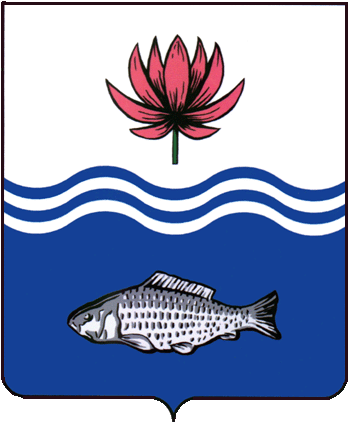 АДМИНИСТРАЦИЯ МО "ВОЛОДАРСКИЙ РАЙОН"АСТРАХАНСКОЙ ОБЛАСТИПОСТАНОВЛЕНИЕО предоставлении Тналиеву С.И.в собственность (за плату) земельного участкадля ведения личного подсобного хозяйстваВ связи с обращением Тналиева Сагидуллы Ибраевича, в соответствии со ст. 39.3. Земельного кодекса РФ, п. 3 порядка определения цены земельного участка, находящегося в государственной собственности Астраханской области, земельного участка, государственная собственность на которые не разграничена, при заключении договора купли - продажи данного земельного участка без проведения торгов, утвержденного постановлением Правительства Астраханской области от 02.07.2015 г. № 324-П, администрация МО «Володарский район»ПОСТАНОВЛЯЕТ:1.Предоставить Тналиеву Сагидулле Ибраевичу, 19.02.1954г.р. (паспорт 12 16 666264 выдан ОУФМС России по Астраханской области и Республике Калмыкия в Володарском районе, 18.02.2017 г., адрес регистрации: Астраханская область, Володарский район, п. Костюбе, ул. Абая, д. 8, кв. 2)в собственность (за плату) земельный участок из категории «земли сельскохозяйственного назначения», площадью 459 кв.м., с кадастровым номером 30:02:010202:6, расположенного по адресу: Астраханская область, Володарский район, примерно в 100 м восточнее п. Костюбе, для ведения личного подсобного хозяйства.2.Тналиеву Сагидулле Ибраевичу:2.1.Заключить с администрацией МО «Володарский район» и зарегистрировать в Володарском отделе Управления Федеральной службы государственной регистрации, кадастра и картографии по Астраханской области дополнительное соглашение о расторжении договора аренды земельного участка от 17.10.2019 г. № 125.2.2.Заключить договор купли-продажи и зарегистрировать право собственности на земельный участок в Володарском отделе Управления Федеральной службы государственной регистрации, кадастра и картографии по Астраханской области.2.3.Ежегодно вносить причитающийся размер земельного налога в установленные.2.4.При эксплуатации объекта руководствоваться действующим законодательством РФ.2.5.При перемене места жительства сообщить в ИФНС по Астраханской области (по месту регистрации).3.Постановление администрации МО «Володарский район» от 17.10.2019 г. № 1742 считать утратившим силу.4.Отделу земельных и имущественных отношений, жилищной политики администрации МО «Володарский район» внести соответствующие изменения в учетную и справочную документацию.5.Контроль за исполнением настоящего постановления оставляю за собой.И.о. заместителя главы по оперативной работе                                                      Н.С. Беккуловаот 20.02.2020 г.N 231